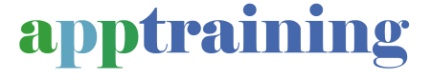 COURSE MODULESNB These details represent work in progress and are subject to change. The Training Committee keeps the curriculum under constant review including the module descriptors and content of modules. Anyone wishing to know the current position should check with the office at AGIP. During 2024/25 modules 7, 8 and 9 will be taughtModule 1: Internal Worlds (4 weekends)This module explores the question of whether we are born a ‘blank slate’ and if not, what structures and processes there might be in the mind, the foundations of which were there from birth (or possibly before birth).  The aim is to consider some classical and contemporary approaches to the formation of the psyche and by the end of the module students will have gained a critical understanding of the drive and relational models of the development of the mind.Module 2: Dreams (3 weekends)This module explores the role that dreams have traditionally played in psychoanalysis (‘The royal road to the unconscious’, Freud) and links these ideas to more contemporary understandings and approaches. By the end of the module students will have gained a critical understanding of the role dreams play in our sleeping lives and how these ideas can be brought into the consulting room.   Module 3: Working with particular presentations 1 (2 weekends)The module (which is linked to module 6) explores those areas where adaption has to be made to ‘standard’ psychoanalytic technique because of the particular difficulties and presentation of the patient.  As well as exploring notions of diagnosis, importantly, they will also be critiqued. The aim is to help students who might have to work with patients who are in considerable emotional distress formulate their approach to their patient. The limitations and problematic applications of DSM will be considered and alternative models of assessing mental health will be considered (e.g. Open Door approaches).Module 4: Human Relationships (3 weekends)This module examines and explores a range of ideas which place the relationships between people, including the psychotherapist and patient, at the heart of the work. It examines where these relationships can become difficult and how this might be understood psychoanalytically. By the end of this module students will have gained a critical understanding of the way people form and maintain relationships and the role the psychotherapist plays in relationship to the patient.Module 5: The making of the mind (3 weekends)This module focuses on the process where infants move from a world dominated by emotions, to one where they begin to think and make sense of the world through thinking and recognising that others have relationships. By the end of this module students will have gained a critical understanding of models of the development of the mind and the relationship between thinking and feeling.Module 6: Working with particular presentations 2 (3 weekends)This module (which is linked to module 3) explores those areas where adaption has to be made to ‘standard’ psychoanalytic technique because of the particular difficulties and presentation of the patient.  As well as exploring notions of diagnosis, importantly, they will also be critiqued. The aim is to help students who might have to work with patients who are in considerable emotional distress formulate their approach to their patient.Modules 7 & 8 The Emerging Self: Self, Family and SocietyModules 7 and 8 examine the early processes involved in the emerging self when the infant may be thought of as shifting from one view, where the world should be organised to meet all their needs, to ones that recognises others as having needs and that they can form relationships which do not include the infant. Module 7 considers pathways the mind can take in response to life’s challenges, thinking about early relationships from several psychoanalytic perspectives. Module 8 highlights Freud’s important paper on narcissism and looks in more detail at major theorists on narcissism, moving on to consider Oedipal dynamics and triangular space, and finally social defence systems in groups and society.  Module 7: The Emerging Self and the features and difficulties of the emerging self (4 weekends)Module 8: The Emergent Self: Narcissism and other difficulties – Self, Family and Society (3 weekends)Module 9: When Things Are Not Ideal: Loss, Rupture, Repair and Growth (2 weekends)This module opens with a detailed study of Freud’s paper ‘Mourning and Melancholia’. We will think about the growth that may emerge from even devastating experiences in life and how loss and rupture feature in the analytic relationship with the potential for growth for both analyst and analysand.WeekendClassical theoryContemporary theory1Freud Instinct/drive 1Neuroscience (Solms et al)1Freud Instinct/drive 2Neuroscience (Solms et al)2Jung complexes 1	Development of the mind2Jung complexes 2	Development of the mind3Klein drives 1Mentalisation (Fonagy)3Klein drives 2Mentalisation (Fonagy)4Winnicott/Fairbairn/Guntrip 1Relational Psychoanalysis4Winnicott/Fairbairn/Guntrip 2Relational PsychoanalysisWeekendClassical theoryContemporary theory1Freud 1Meltzer/Colman 1Freud 2Meltzer/Colman 2Jung 1	West/Ogden2Jung 2	West/Ogden3Psychotic states of mind 1Contemporary use of dreams3Psychotic states of mind 2Contemporary use of dreamsWeekendClassical theoryContemporary theory1Borderline States of Mind 1Contemporary NHS approaches to violence1Borderline States of Mind 2Contemporary NHS approaches to violence2Assessment and DiagnosisDSM5/ICD112Assessment and FormulationDSM5/ICD11WeekendClassical theoryContemporary theory1Attachment theory 1Intersubjectivity 11Attachment theory 2Intersubjectivity 12Transference & C/transference 1	Intersubjectivity 22Transference & C/transference 2	Intersubjectivity 23Alchemic metaphor 1Post-Jungians3Alchemic metaphor 2Post-JungiansWeekendClassical theoryContemporary theory1From emotion to thoughtThe analytic couple1Mirroring (Winnicott and Lacan)The analytic couple2Styles of thinking 1		Myers Briggs2Styles of thinking 2	Myers Briggs3Bion 1Mindfulness3Bion 2MindfulnessWeekendClassical theoryContemporary theory1Borderline 1NHS Approaches 1 (including MDT) 1Borderline 2NHS Approaches 1 (including MDT) 2Addictions		NHS Approaches 22Psychosis	NHS Approaches 23TraumaNHS Approaches 33DissociationNHS Approaches 3Weekend1Klein and post-Kleinians: Early Object Relations and The Phantasy Life of the Infant2Winnicott and Contemporary Theorists on the Mother-Infant Relationship3Bion and Maternal Containment4Fordham – the Core Self and it’s DefencesWeekend1Shifting Theories of Narcissism – from Freud to the Present2Triangular Space – from Freud to the Intersubjective Third3Social Defence Systems – Groups, Institutions and SocietyWeekend1The Challenge of Loss2Rupture and repair in the Consulting Room and the Outside World – the potential for destruction or growth.